РЕКОМЕНДАЦИИ ПО РЕАБИЛИТАЦИИ ПАЦИЕНТУ С ПИЕЛОНЕФРИТОМ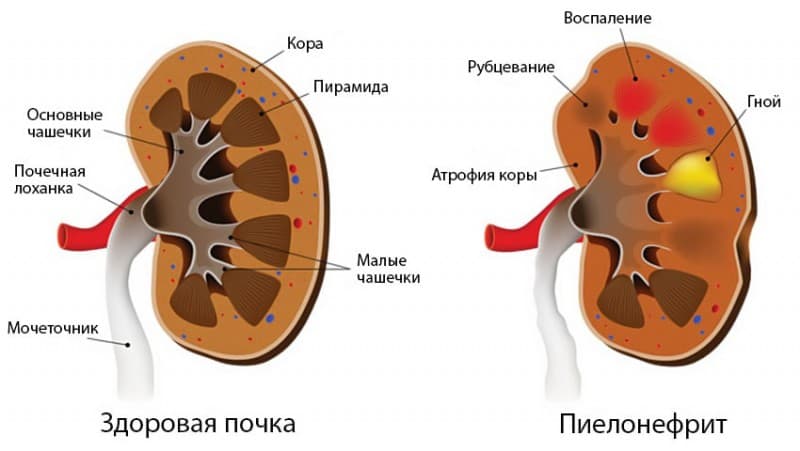 Выполнила: Клюкина Д.Л.Пиелонефрит – это заболевание почек воспалительного характера, главной причиной которого является инфекция.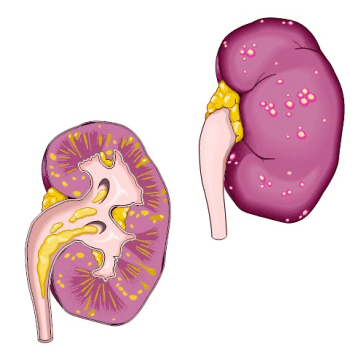 Факторы риска развития пиелонефрита:Врожденные аномалии развития почек, мочевого пузыря и уретры;Заболевания, которые передаются половым путем;Сахарный диабет;Возраст;Заболевания предстательной железы;     Почечнокаменная болезнь;     Травма спинного мозга;Катетеризация мочевого пузыря;Хирургические вмешательства на органах мочевыделительной системы;Выпадение матки.Основной мерой профилактики развития пиелонефрита, является предотвращение факторов риска.Диспансерное наблюдение:Наблюдение в течение 5 лет. Осмотр терапевтом первый год 1 раз в месяц; второй год 2 раз в 3 месяца; затем 1 раз в 6 месяцев.Узкие специалисты и лабораторные анализы по назначению врача.Вакцинация не менее 1 месяца после ремиссии. 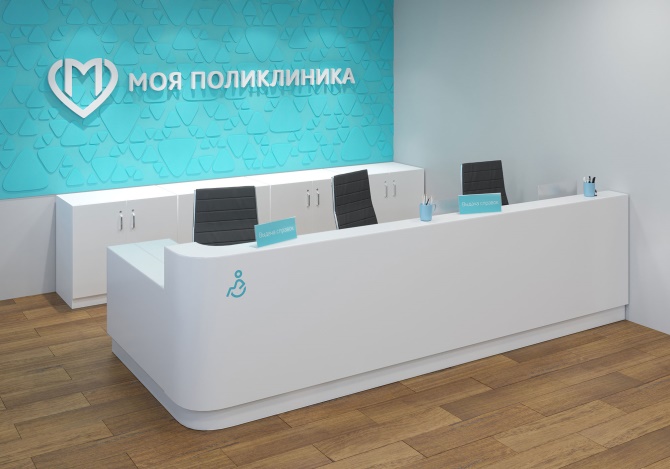 Рекомендации:Своевременный прием лекарственных препаратов. Режим мочеиспусканий.Мочиться каждые 2-3 часа.Обильное питье.Сладкие напитки, фруктовые и овощные соки. РЕКОМЕНДУЮТ!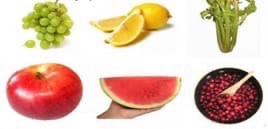 Режим питания и диеты.Прием пищи 5 раз в день в одни и те же часы, пища в отварном виде и на пару.ЗАПРЕЩЕНО!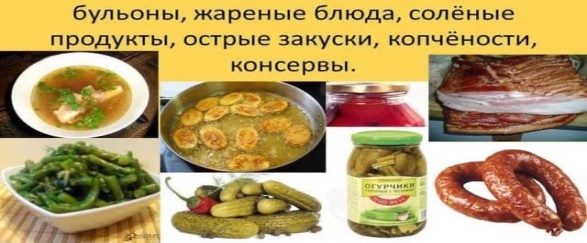 Соблюдение режима дня.Соблюдение режима дня с достаточным сном. Пребывание на свежем воздухе не менее 4-5 часов. Проветривание помещений.Физическая культура:Умеренные физические нагрузки: лечебная физкультура, прогулки на лыжах, ходьба, езда на велосипеде или занятия на велотренажере. Исключаются прыжки, скачки и резкие движения! 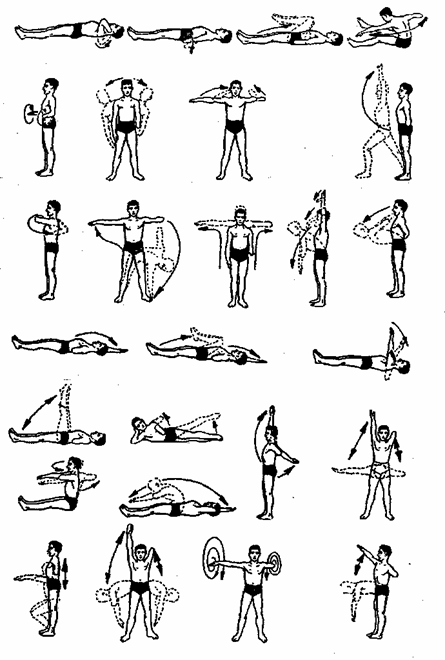 Рекомендуется сауна с последующим приемом
теплого душа. Исключается плавание в бассейне, купание в водоемах!Массаж:Массаж при пиелонефрите: массируют спину, поясничную область, ягодицы, живот и нижние конечности с применением гиперемирующих мазей.Исключаются ударные приемы!Продолжительность 8 – 10  мин, курс 10 – 15  процедур.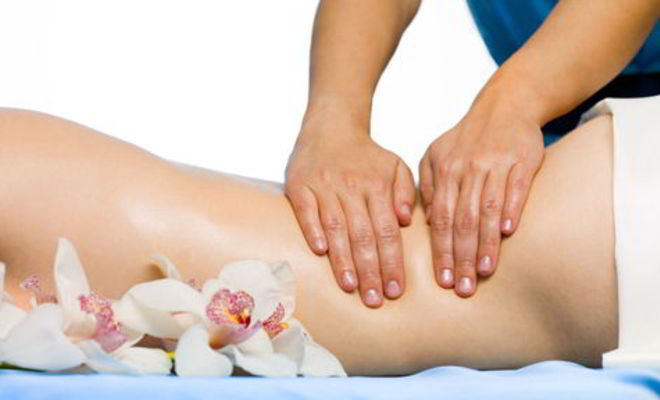 Санатории:Учум (Красноярский край).Шира (республика Хакасия).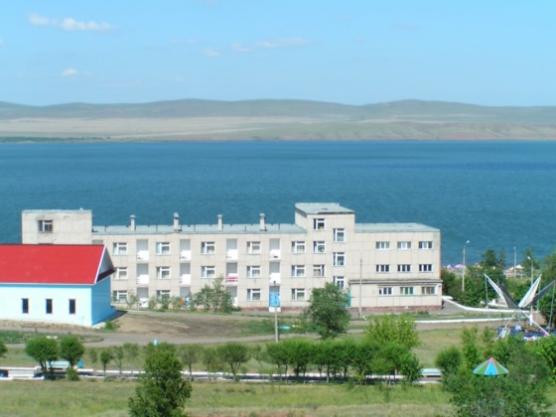 